ALFRISTON PARISH COUNCILCLERK TO THE COUNCIL 							33 Swaines Way Mrs Victoria Rutt								Heathfield										East SussexTelephone – 07936 904743						TN21 0ANEmail – clerk@alfristonparishcouncil.org.uk								               Tuesday 19th April 2022All members of the Parish Council are summoned to the Annual Parish Assembly of Alfriston Parish Council to be held in the War Memorial Hall, Alfriston at 19.15 on Monday 25th April 2022. This meeting will be followed by an ordinary meeting of Alfriston Parish Council.Please note that a digital sound recording is made of all meetings of Alfriston Parish Council including Public Questions sessions. The recording is not for publication and is only used to aid accurate minute taking.Mrs Victoria Rutt - Clerk to the Council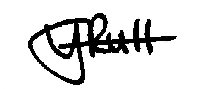 ANNUAL PARISH ASSEMBLYA G E N D A1.  Welcome by the Chairman, Cllr Jen Watkins2.  Report from Maria Caulfield MP3.  Report from Cllr Stephen Shing – East Sussex County Council 4.  Report from Cllr Michael Lunn – Wealden District Council 5.  Presentation from Friends of Alfriston Playground 6.  Public Questions This meeting will be followed by an ordinary meeting of Alfriston Parish Council 